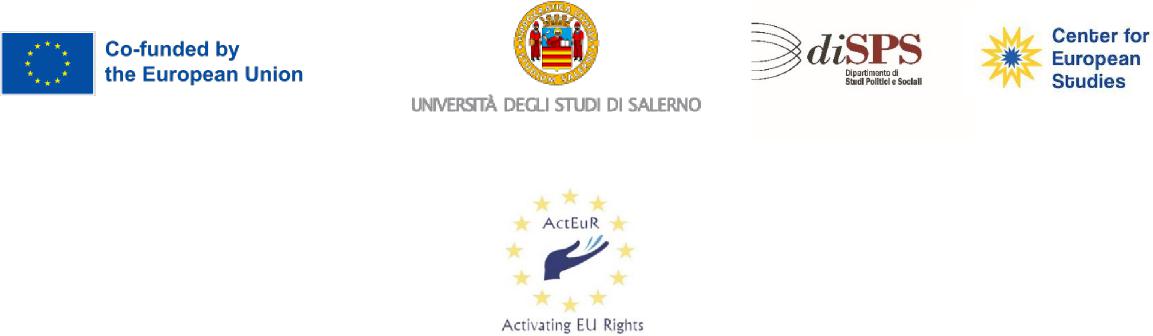 Ciclo di seminari“The EU Charter of Fundamental Rights in Practice: Open Lectures”JM Module ActEuRCentro Studi Europei e Cattedra Sociologia dell'EuropaUniversità degli Studi di SalernoProseguono gli incontri sui Diritti umani e la Carta UE promossi dal Modulo JM ActEuR del Center for European Studies in collaborazione con la Cattedra di Sociologia dell’Europa dell’Università di Salerno.Giovedì 27 aprile, a partire dalle ore 14.30, Gianfranco Macrì (Università di Salerno) tratterà il tema "Per una laicità europea. Riflessioni sull'art. 10 della Carta UE".Per i saluti sarà presente Massimo Pendenza (Direttore Centro Studi Europei), introduce Dario Verderame (Coordinatore Modulo JM ActEuR).Il Ciclo di seminari erogato in presenza e online è rivolto, oltre che agli studenti e docenti dell’Università di Salerno, a operatori del terzo settore, della politica, della scuola e del mondo del lavoro, che intendono rafforzare le proprie conoscenze relative alle strategie di implementazione dei diritti umani nel contesto della UE.Gli incontri si terranno in modalità blended (in presenza e tramite Piattaforma Teams), Aula SSC1,Edificio C, ore 14.30 - 17.30.Per info: www.centrostudieuropei.it/acteur .Module JM ActEuR - CES/Disps Università di Salerno: https://www.centrostudieuropei.it/acteur/ 